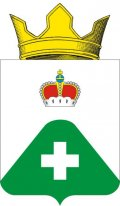 АДМИНИСТРАЦИЯСЕЛЬСКОГО ПОСЕЛЕНИЯ ВЫСОКОВОРАМЕШКОВСКИЙ РАЙОНТВЕРСКАЯ ОБЛАСТЬПОСТАНОВЛЕНИЕ14.02.2020											№ 15О внесении изменений в постановление администрации сельского поселения Высоково №51 от 14.06.2012 «Об организации комиссии по противодействию коррупции на территории сельского поселения Высоково»В связи с изменениями в составе комиссии по противодействию коррупции на территории сельского поселения Высоково, администрация сельского поселения Высоково:ПОСТАНОВЛЯЕТ: 1. Приложение 1 в постановлении администрации сельского поселения Высоково №51 от 14.06.2012 «Об организации комиссии по противодействию коррупции на территории сельского поселения Высоково» изложить в новой редакции:СОСТАВкомиссии по противодействию коррупции на территории сельского поселения ВысоковоГлава сельского поселения				председатель комиссииЗаместитель главы администрации			заместитель комиссииГлавный специалист администрации		секретарь комиссииЧлены Совета:Пономарева Любовь Николаевна 	Директор филиала 										Замытского сельского дома культурыСмирнова Нина Ивановна		заведующий МОУ «Высоковская НОШ»2.Настоящее постановление подлежит официальному обнародованию.3.Настоящее постановление вступает в силу с момента официального обнародования.4.Контроль за исполнением настоящего постановления оставляю за собой.Глава сельского поселения Высоково				Е.В. Смородов